WIDA Assessment (W-APT)Name:                                          for ESL Placement WIDA Placement (W-APT)GradeScoreNeeds Service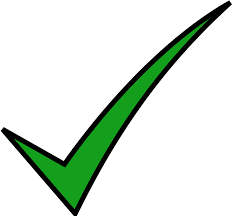 Does not qualify for Title III serviceKindergarten 1st semester Below 27 on listening and speakingKindergarten 1st semester27-30Kindergarten 2nd semesterOR1st grade 1st semester Any of the following: Listening and speaking 26 or below Reading less than 13 or belowWriting less than 16 or belowKindergarten 2nd semesterOR1st grade 1st semesterAny of the following: Listening and speaking 27 or aboveReading 14 or aboveWriting  17 or above1st grade 2nd semesterthrough 12th gradeComposite score of less than 5.0 or any domain (reading, writing, speaking, listening) score less than 5.01st grade 2nd semesterthrough 12th gradeComposite score of 5.0 or higher or higher in all domainsGradeScoreNeeds ServiceDoes not qualify for Title III serviceKindergarten 1st semester Below 27 on listening and speakingKindergarten 1st semester27-30Kindergarten 2nd semesterOR1st grade 1st semester Any of the following: Listening and speaking 26 or below Reading less than 13 or belowWriting less than 16 or belowKindergarten 2nd semesterOR1st grade 1st semesterAny of the following: Listening and speaking 27 or aboveReading 14 or aboveWriting  17 or above1st grade 2nd semesterthrough 12th gradeComposite score of less than 5.0 or any domain (reading, writing, speaking, listening) score less than 5.01st grade 2nd semesterthrough 12th gradeComposite score of 5.0 or higher or higher in all domains